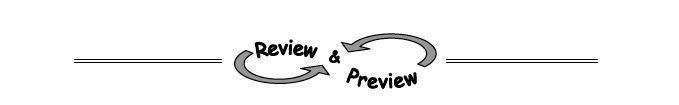 3-97. Make an x,y table for the equations and then graph the lines y = −4x + 3 and y = x − 7 on the same set of axes. Then find their point of intersection.  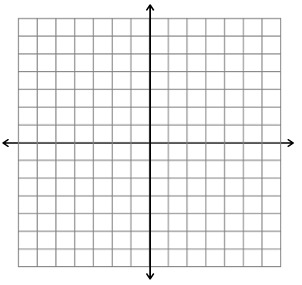  3-100. Find each of the following products by drawing and labeling a generic rectangle or by using the Distributive Property. 5x(x − 6)−9y(6 − 3y)(x + 2) (x + 3)(x + 1) (x + 5)3-102. Solve each of the following equations.  Be sure to show your work carefully and check your answers.   2(3x − 4) = 22			b.  12x − 30 = −(x + 4)c.   2 − y − 4 = 3y				d.  3 + 4x + 4 = 1593-108. Complete the table and find the equation of the line (y = Mx + B).  Use the slope (M) and the y-intercept (B) as shown in the table.  3-112. Simplify using only positive exponents.   (3x2y)(5x)

(4x2y3)(3x5y2)(2x)0x -10123y  -8   -51   